У системі безоплатної правової допомоги запрацював Telegram-канал!14 лютого 2020 року у системи безоплатної правової допомоги з’явився власний Telegram-канал.У Telegram-каналі будуть публікуватися актуальні юридичні поради, які допоможуть краще розуміти свої права. Поради максимально адаптовані для людей, які незнайомі з юридичною термінологією, та детально роз’яснюють правові питання, з якими громадяни найчастіше стикаються у побуті, на роботі, під час відпочинку тощо.Свої пропозиції,   ідеї та   запитання	щодо роботи Telegram-каналу «Безоплатна правова допомога» охочі можуть направляти на  електронну пошту e-mail: press@legalaid.gov.ua.Також інформацію про роботу системи БПД можна знайти у соціальних мережах:- Facebook– www.facebook.com/Centre.4.Legal.Aid- Іnstagram– www.instagram.com/ualegalaid- Youtube– www.youtube.com/user/Legalaidgovuaабо ж на офіційному сайті– legalaid.gov.ua	Додатково: в Telegram також працють чат-помічники Центрального міжрегіонального управління Міністерства юстиції (м. Київ)  з актуальних питань:
- державної реєстрації актів цивільного стану @civilactsdepartment_bot- вчинення нотаріальних дій @centralnotary_bot- виконання рішень суду @centraljusticedvs_botПотрібна консультація? Звертайтеся і отримуйте швидку відповідь.Заступник начальникау Черкаській області	Олександр СВІРЕНЮК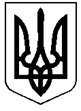 МІНІСТЕРСТВО ЮСТИЦІЇ УКРАЇНИЦентральне міжрегіональне управління          Міністерства юстиції (м. Київ)провулок Музейний, 2-Д, м. Київ, 01001Тел./факс: +380 44 270-58-40E-mail: info@kv.minjust.gov.ua https://kyivobljust.gov.uaКод ЄДРПОУ 43315602____________________№______________на №______________від______________